TITLES & PRICING FOR TRANSITION ABSTRACT SERIES FOR PYNELOGSTITLE					MEDIUM  		SIZE (WXH)		PRICECanvas Framed- Black Floating- Wood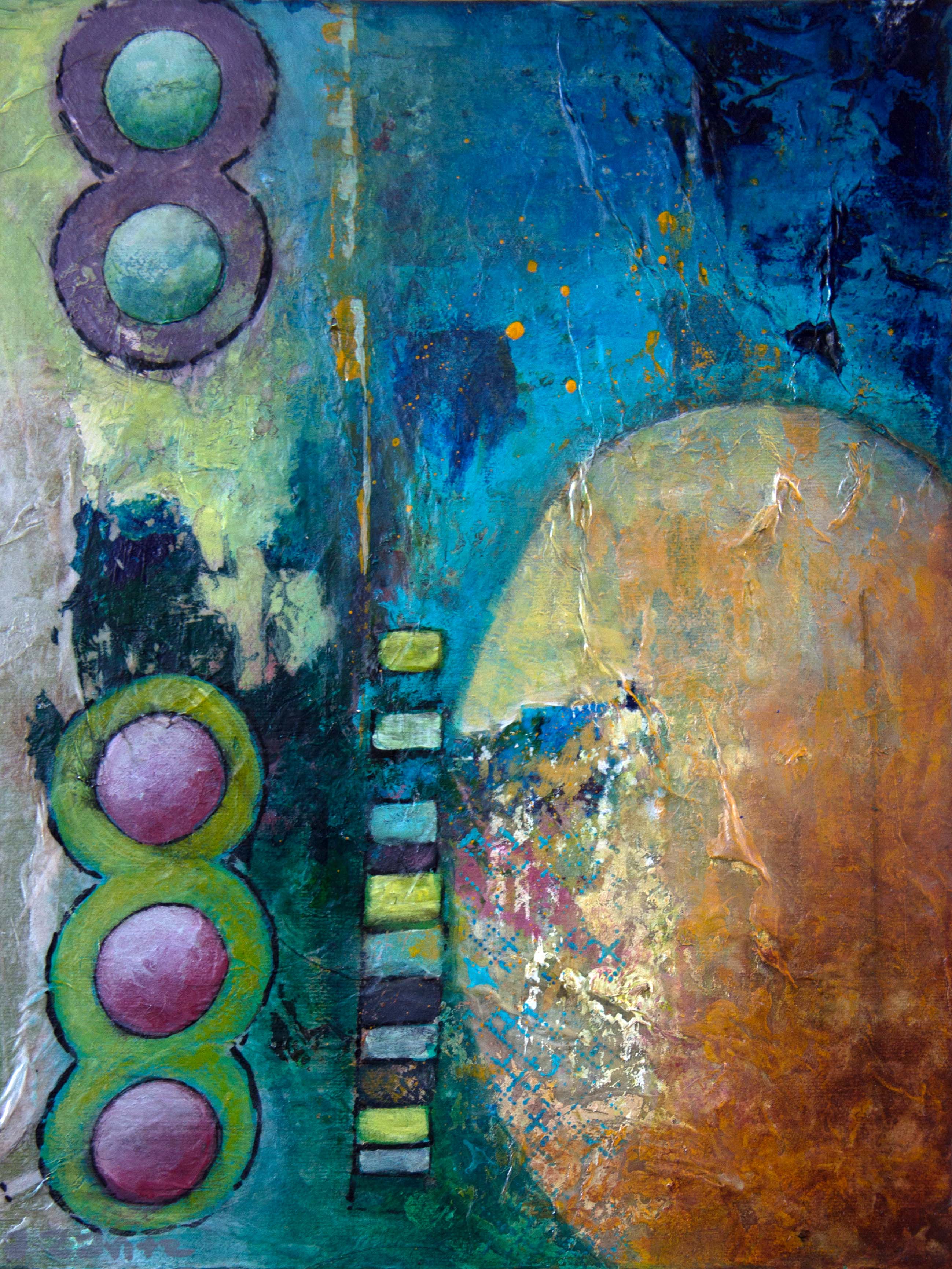 Stacking the Odds			Mixed Media Acrylic	11”X14”		$160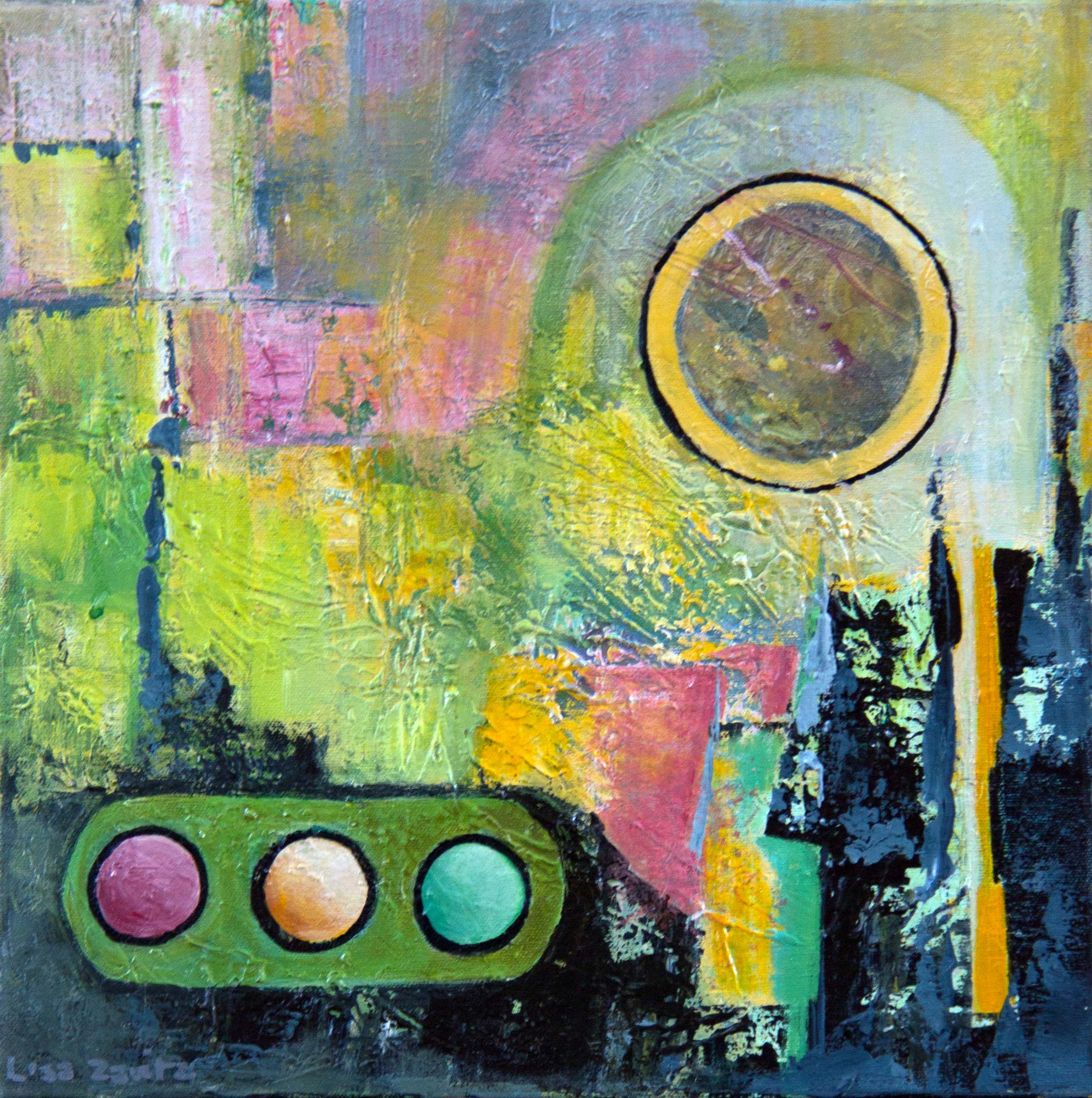 Green Means Go			Mixed Media Acrylic	14”X14”		$190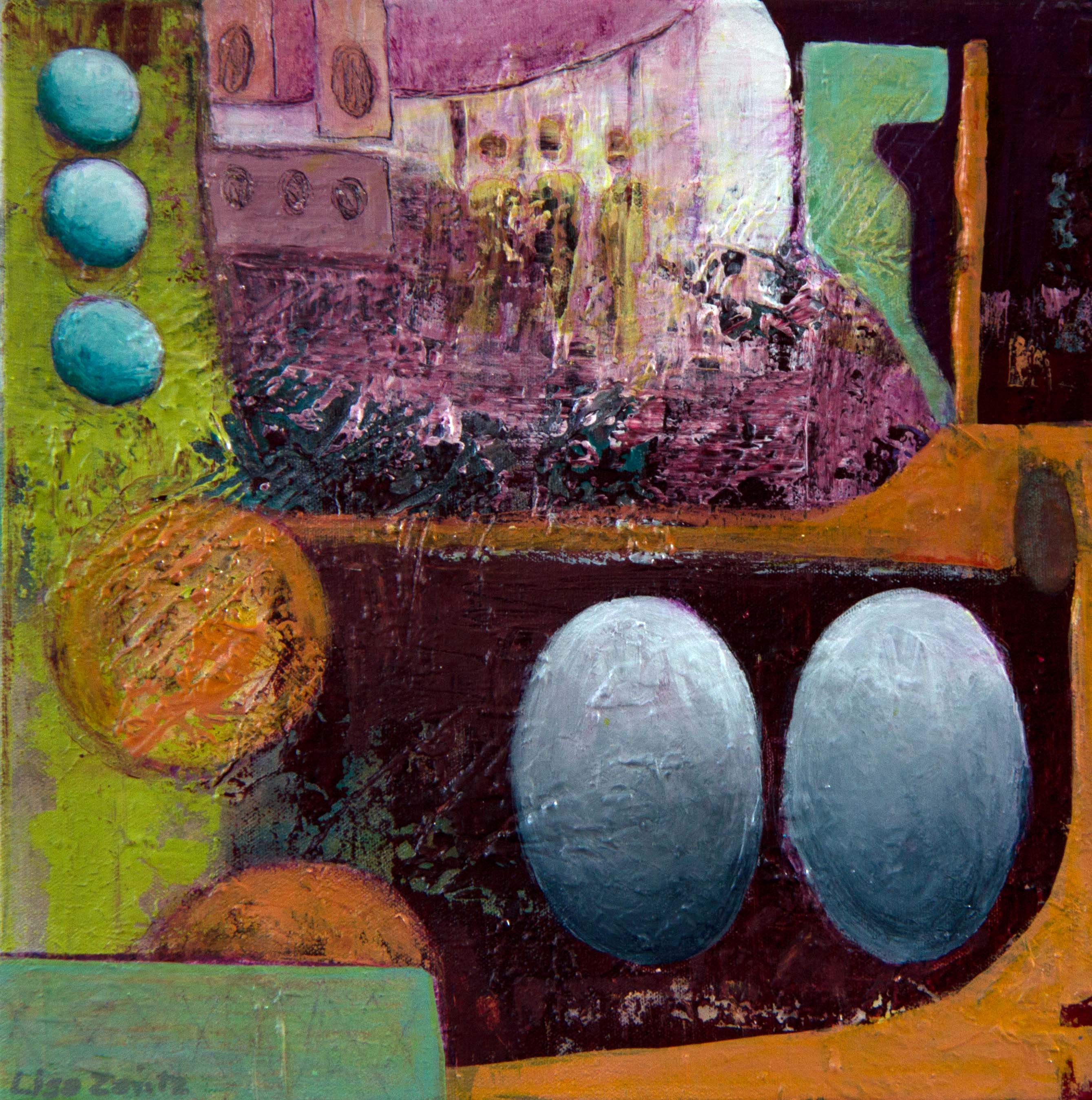 Group Identity			Mixed Media Acrylic	14”X14”		$190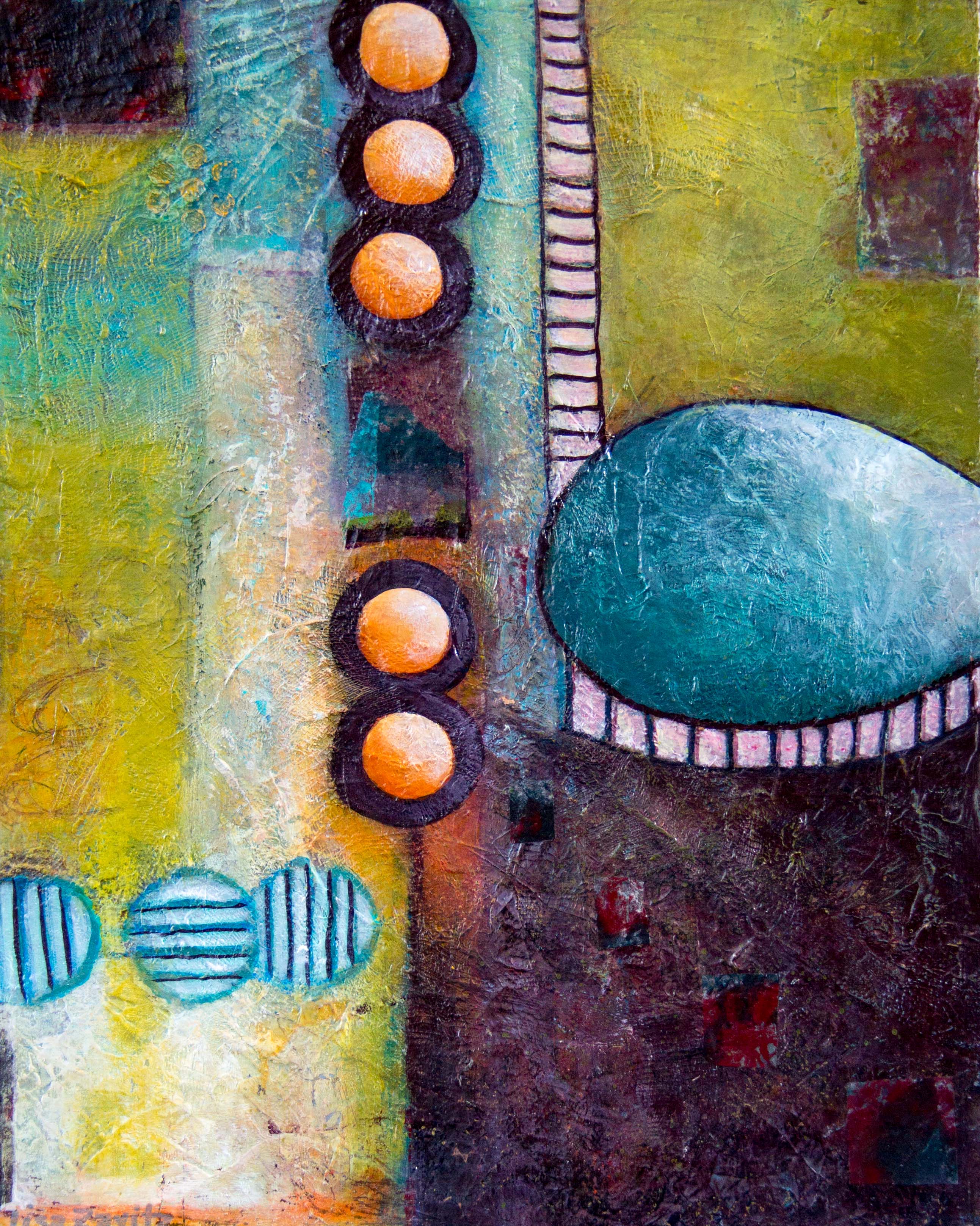 Striking a Balance			Mixed Media Acrylic	16”X20”		$285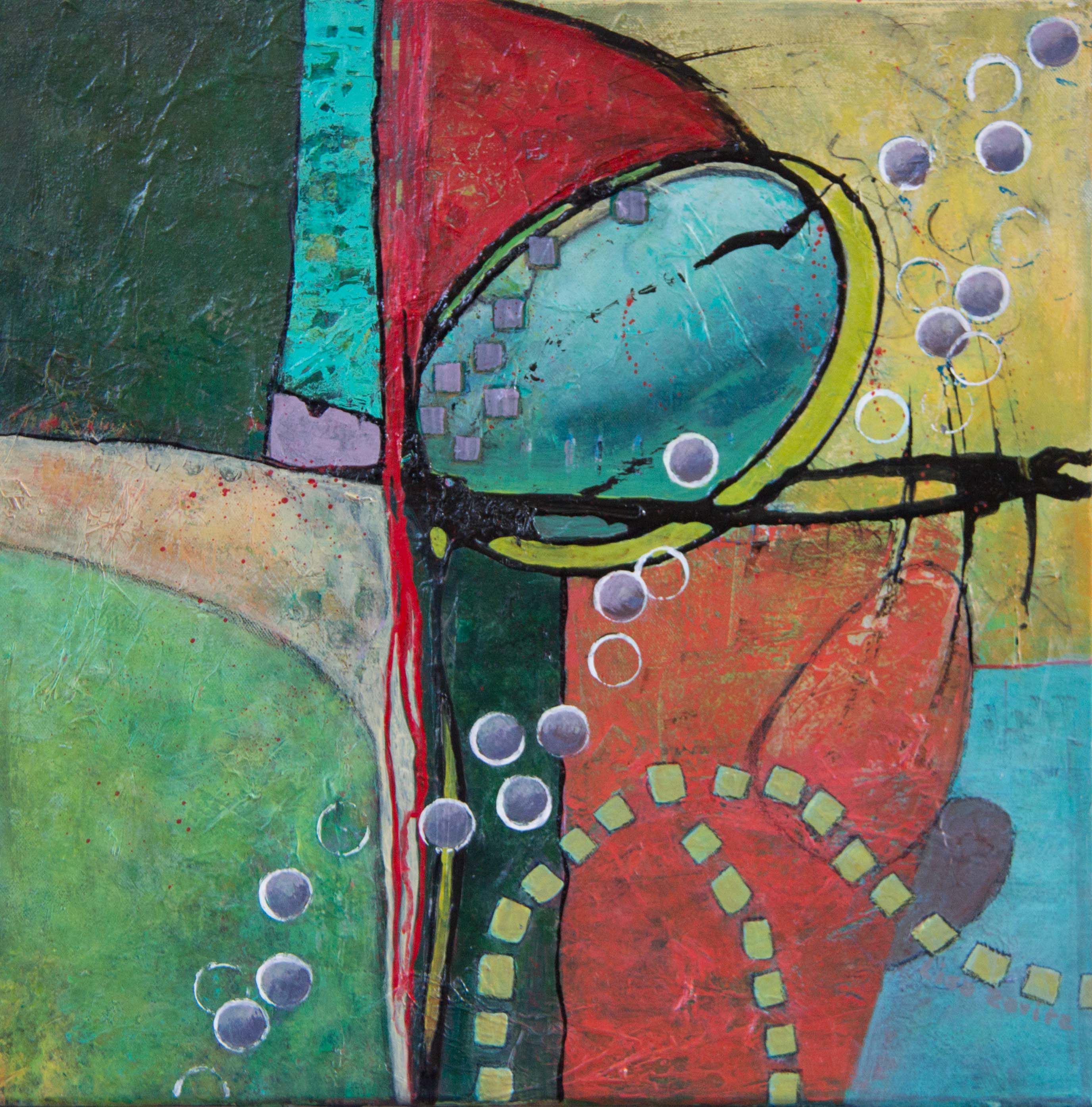 Chain Reaction			Mixed Media Acrylic	20”X20”		$360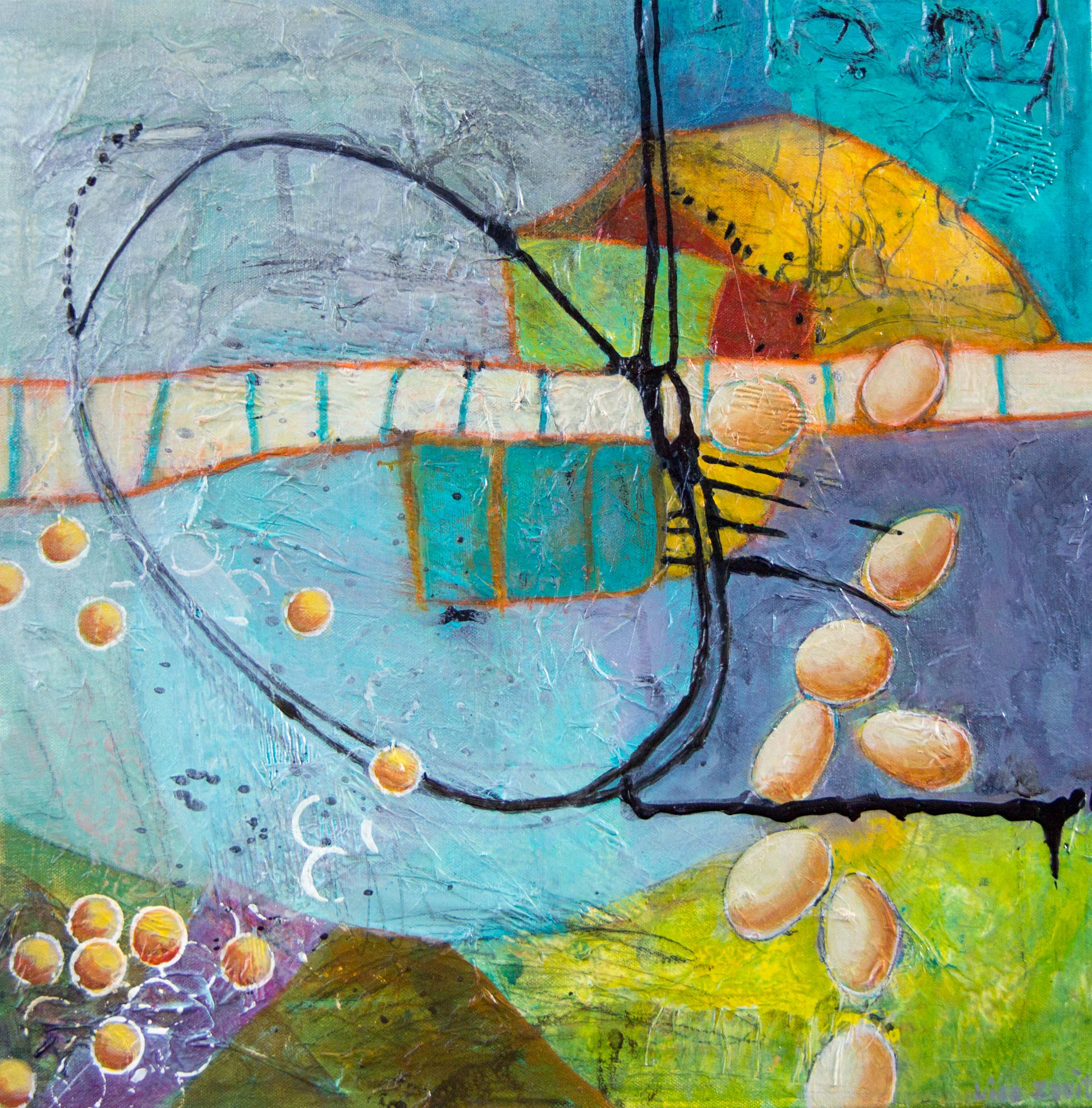 Thinking Outside the Box		Mixed Media Acrylic	20”X20”		$360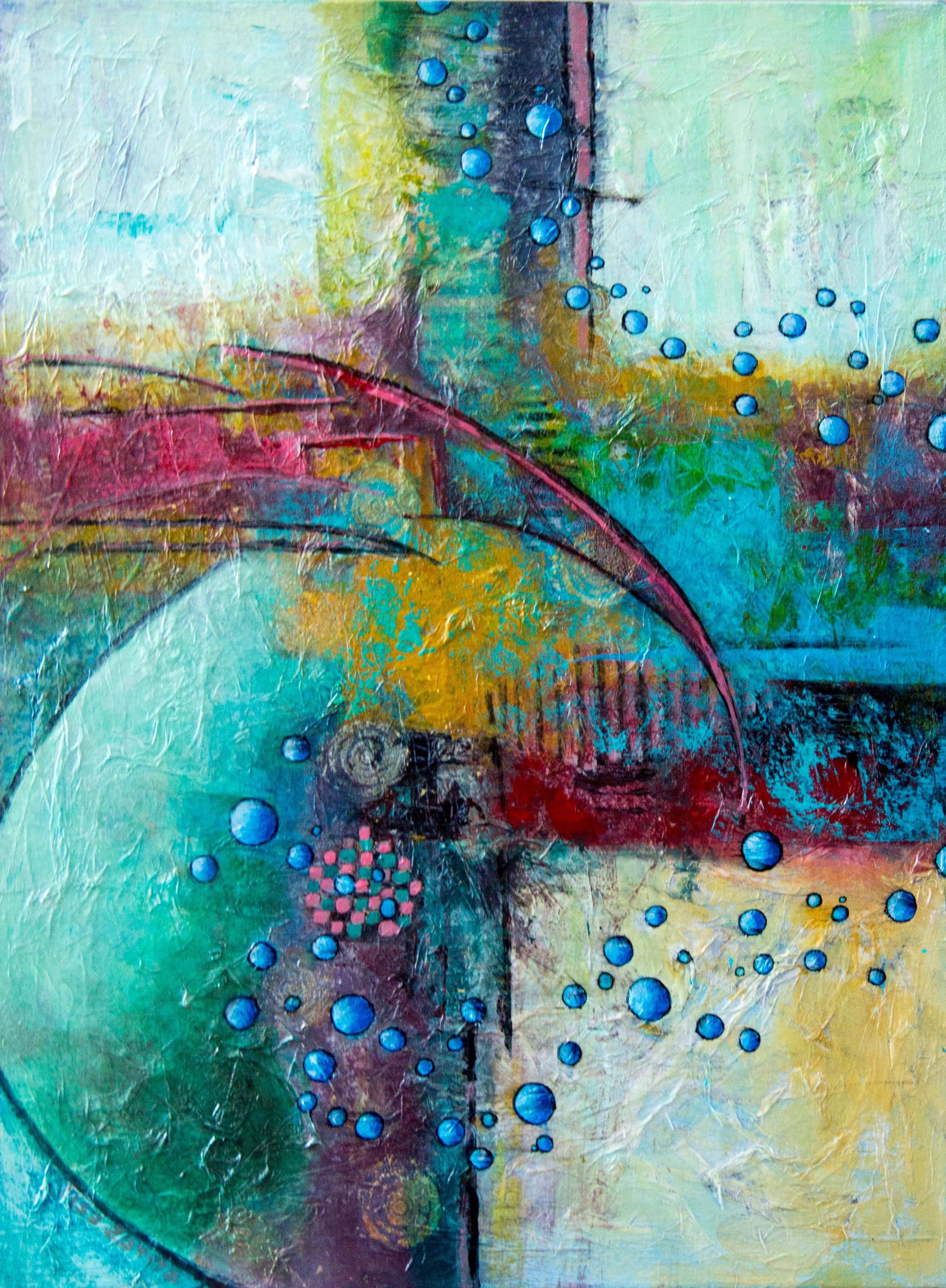 Following a Train of Thought	Mixed Media Acrylic	18”X24”		$390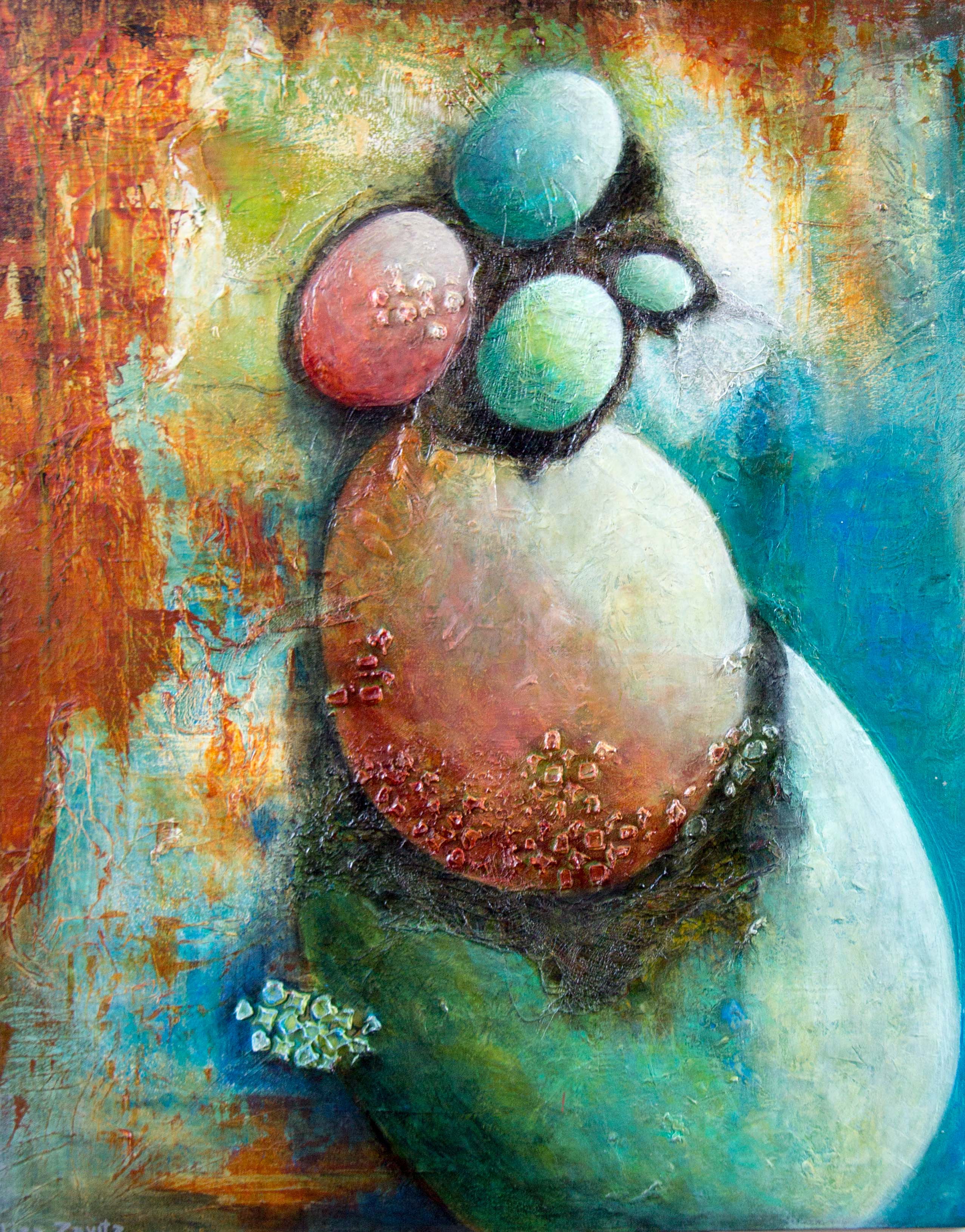 Building a Nest Egg			Mixed Media Acrylic	24”X30”		$650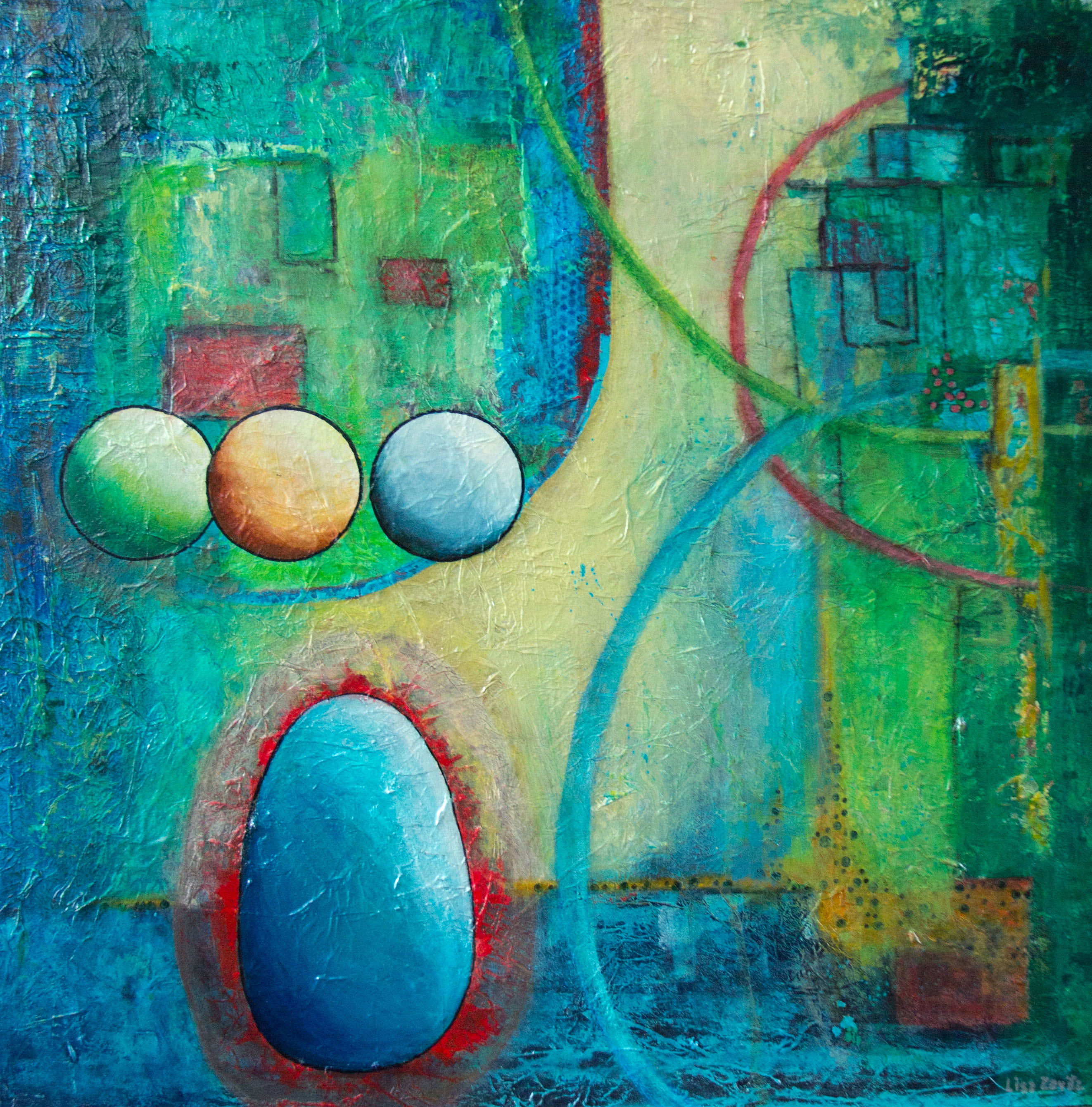 Circle of Life				Mixed Media Acrylic	30”X30”		$790Canvas Unframed – Gallery Depth (1.5”)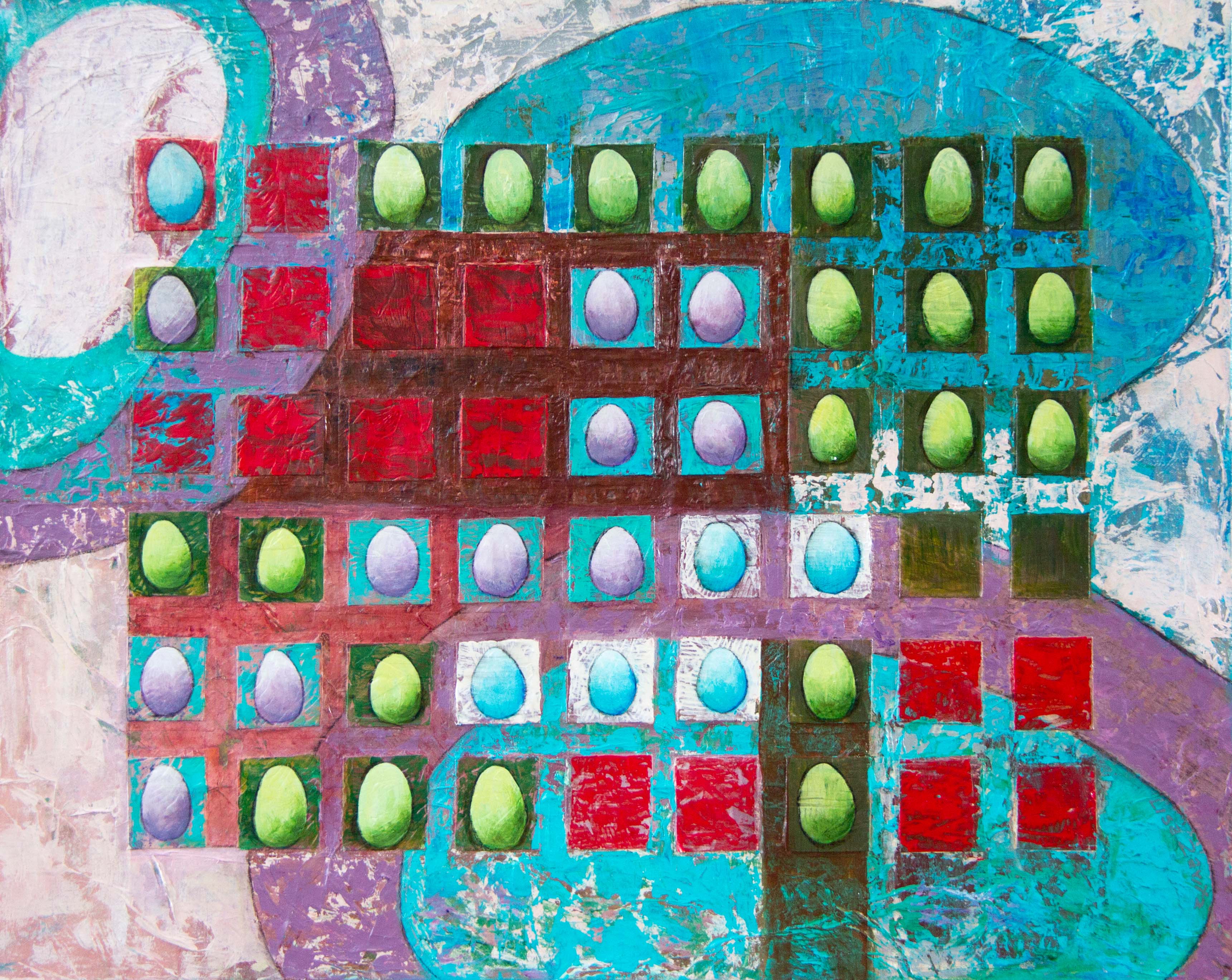 Change is the Only Constant	Mixed Media Acrylic	30”X24”		$650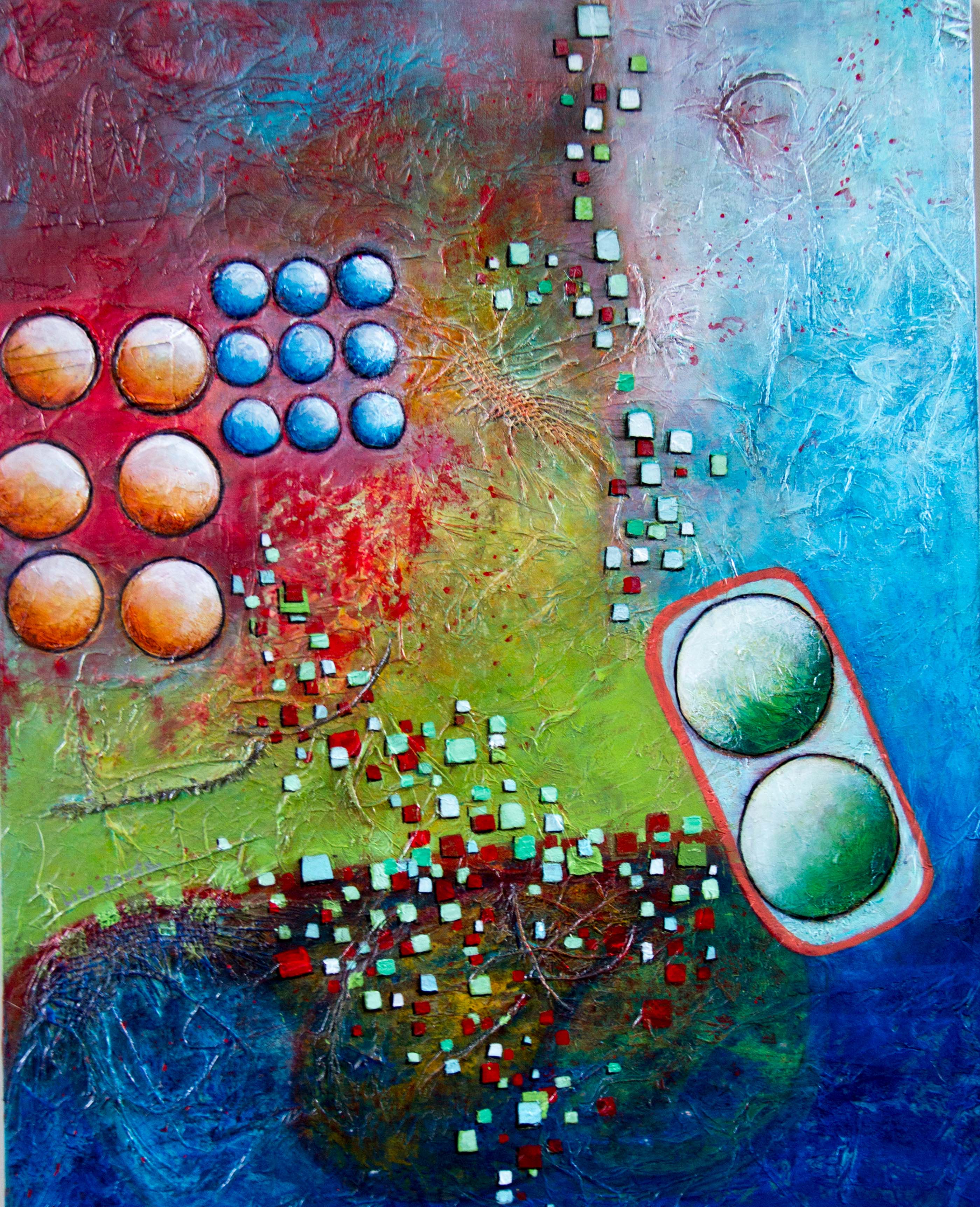 Collective Thought			Mixed Media Acrylic	24”X30”		$650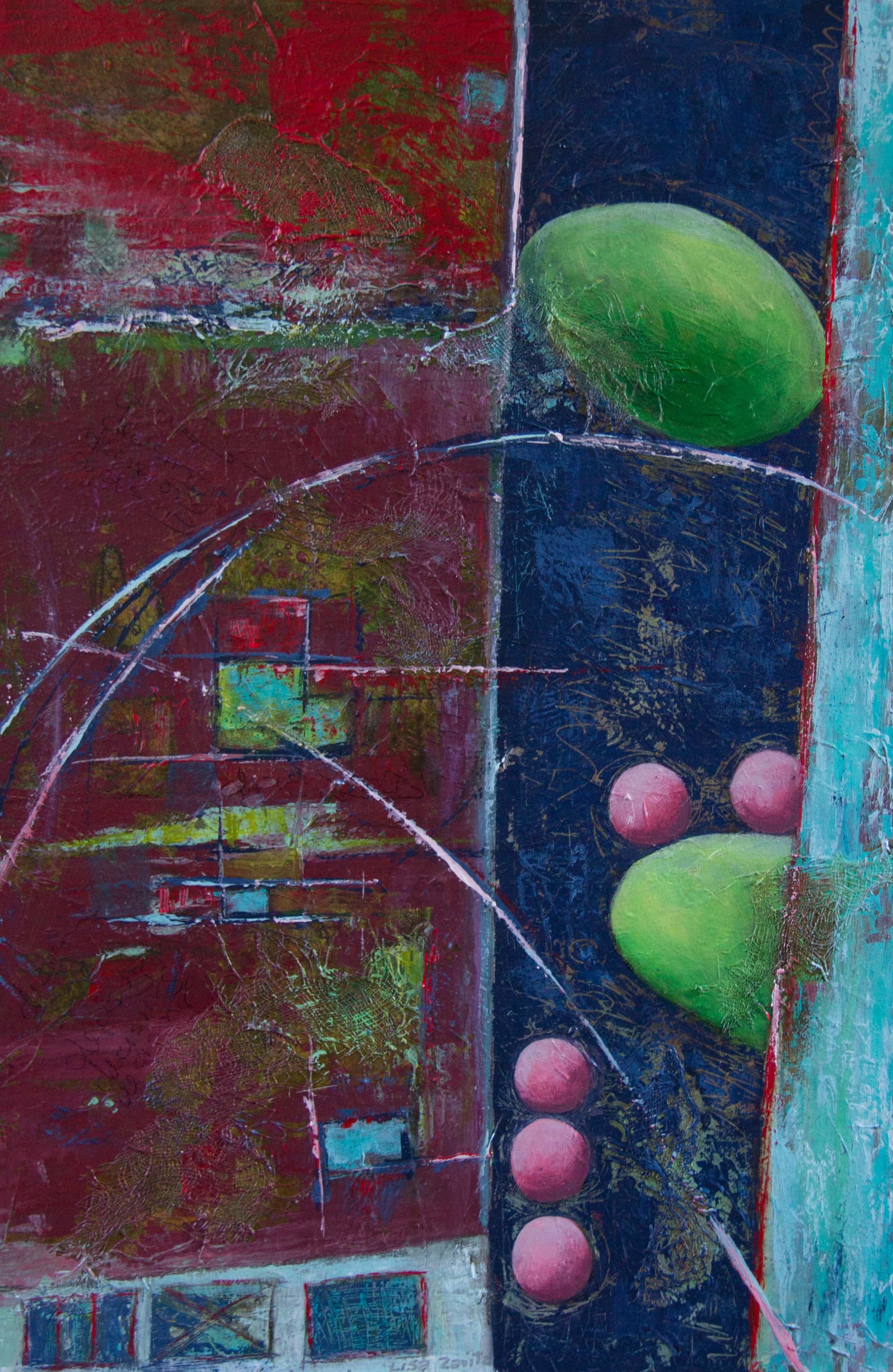 Leap of Faith				Mixed Media Acrylic	24”X36”		$775